July 18, 2021  3:00pm-5:00pmAges 17 years old & youngerPARTICIPANT NAME: ________________________T-shirt size: Youth or Adult							 	(please circle) XS  S  M  L  XL ________________________________________________________GROUP NAME: ______________________PARTICIPANT NAME: _______________________ T-shirt size: Youth or Adult								(please circle) XS  S  M  L  XLPARTICIPANT NAME: _______________________ T-shirt size: Youth or Adult								(please circle) XS  S  M  L  XLPARTICIPANT NAME: ________________________T-shirt size: Youth or Adult										(please circle) XS  S  M  L  XLDESCRIBE YOUR TALENTSinging _____  Dancing _____ Comedy _____  Drama _____  Live Band _____Do you need microphones?  _______  How many? ________Background tracks will be streamed onto one computer for the performance.  Name of your song: _______________________________ Phone #: ___________________________ (Best # to call with questions!)**The staff of Kids Got Talent reserves the right to not allow certain music or acts to be performed on stage if inappropriate or dangerous.  We may have to shorten songs just to give everyone a chance to perform.**I hereby give permission for my child to perform at the "Ionia Free Fair Kids Got Talent" event.PARENT/GUARDIAN NAME: _________________________________________ EMAIL:________________________ 	DO YOU HAVE FACEBOOK?  YES OR NOSIGNED: __________________________DATE: ________________________ ENTRY FORMS:  Email a copy to ioniakidsgottalent@gmail.com. Visit the Ionia Free Fair Kids Got Talent Facebook page to ask specific event questions and get information.Deadline for Entries July 1, 2021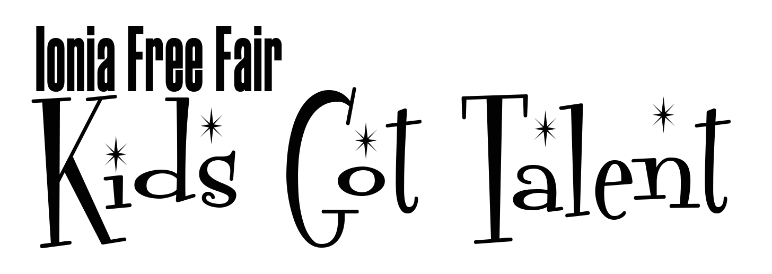 